PERSETUJUANNaskah publikasi dengan judul :  isi dengan judul naskah publikasiNama mahasiswa, NIM :Telah disetujui untuk diunggah di e - jurnal Program Studi Pendidikan DokterPada Hari ........................, Tanggal .................................Pemimpin redaksi	                                        Penyunting(sesuai nama pemimpin redaksi e jurnal)   	(sesuai nama penyunting)NAMA	NAMANIP 	NIP Catatan untuk nama pemimpin redaksiNexus Pendidikan Kedokteran	: dr. Nur Hafida Hikmayani, MEpidClin  Nexus Kedokteran Komunitas	: dr. Arsita, MKes Nexus Kedokteran Klinik	: dr. Nugroho Aji D,SpKKNexus Biomedika	: Drs. Mujo Semedi, MScNexus  Kedokteran Transisional	: dr. Tonang Dwi Ardyanto, SpPK,PhD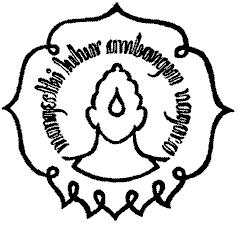 KEMENTERIAN PENDIDIKAN DAN KEBUDAYAANUNIVERSITAS SEBELAS MARETFAKULTAS KEDOKTERANJl. lr. Sutarni  No. 36 A Kentingan  Surakarta  57126 Telepon/Fasimile  664178  Psw. 3161326Website : http:/fk.uns.ac.id  E-mail : fk@fk.uns.ac.id